THE KENYA NATIONAL EXAMINATIONS COUNCILDIPLOMA IN BUILDING TECHNOLOGYDIPLOMA IN CIVIL ENGINEERINGDIPLOMA IN ARCHITECTURESTRUCTURE  II,GEOTECHNOLOGY  II ANDCONCRETE   TECHNOLOGY  II3 hours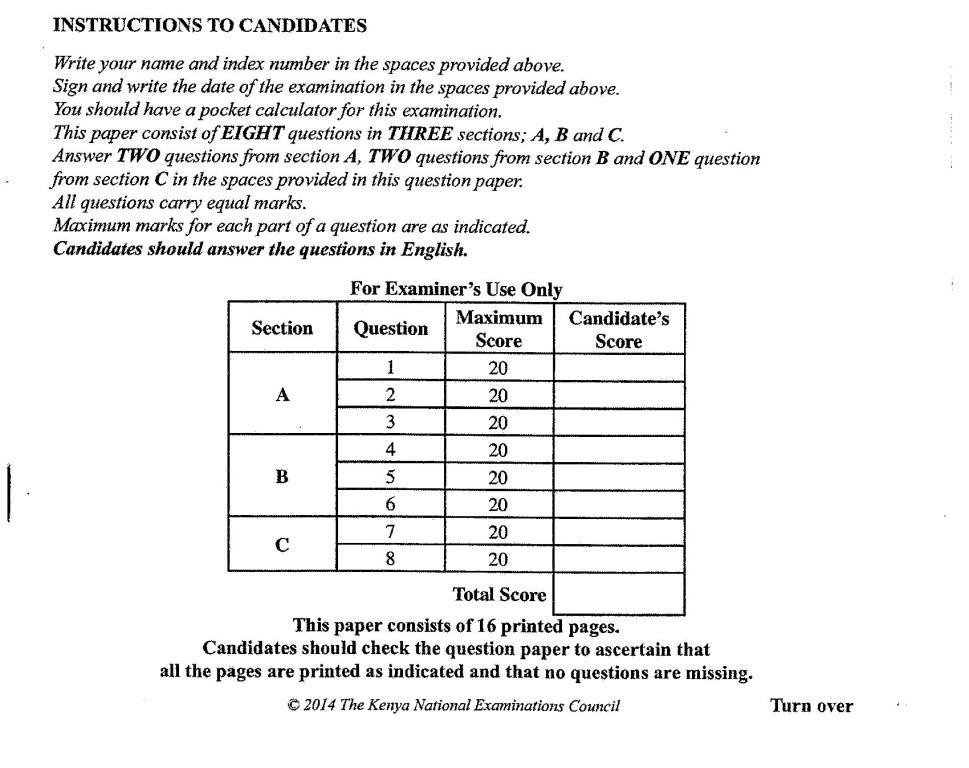 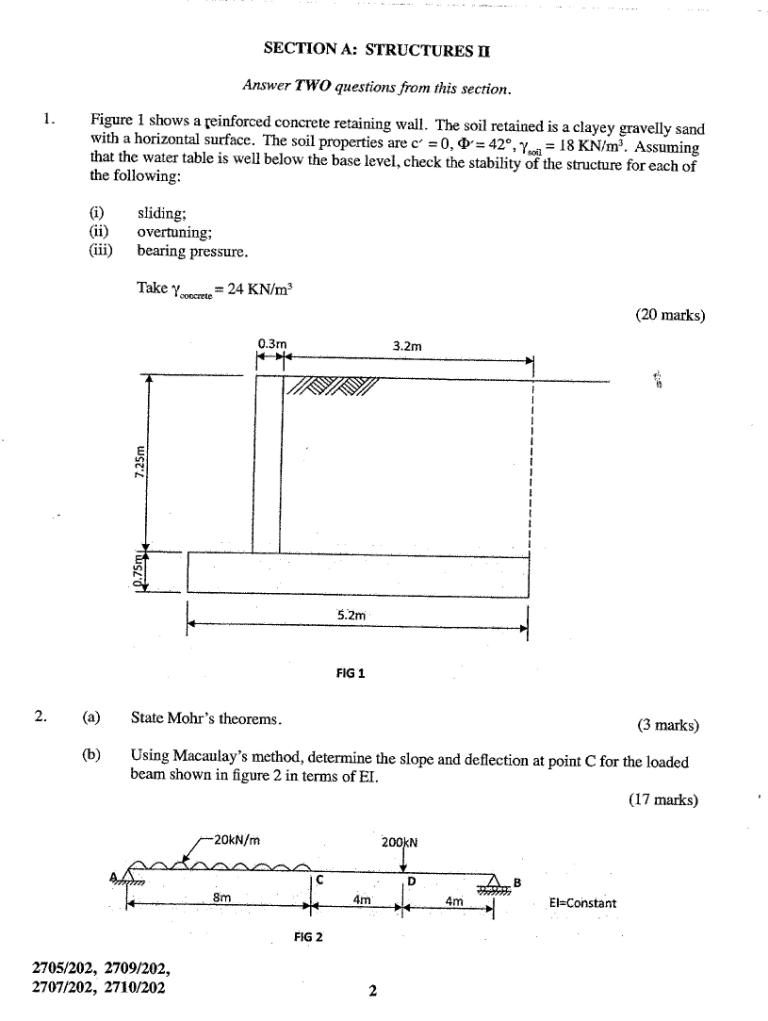 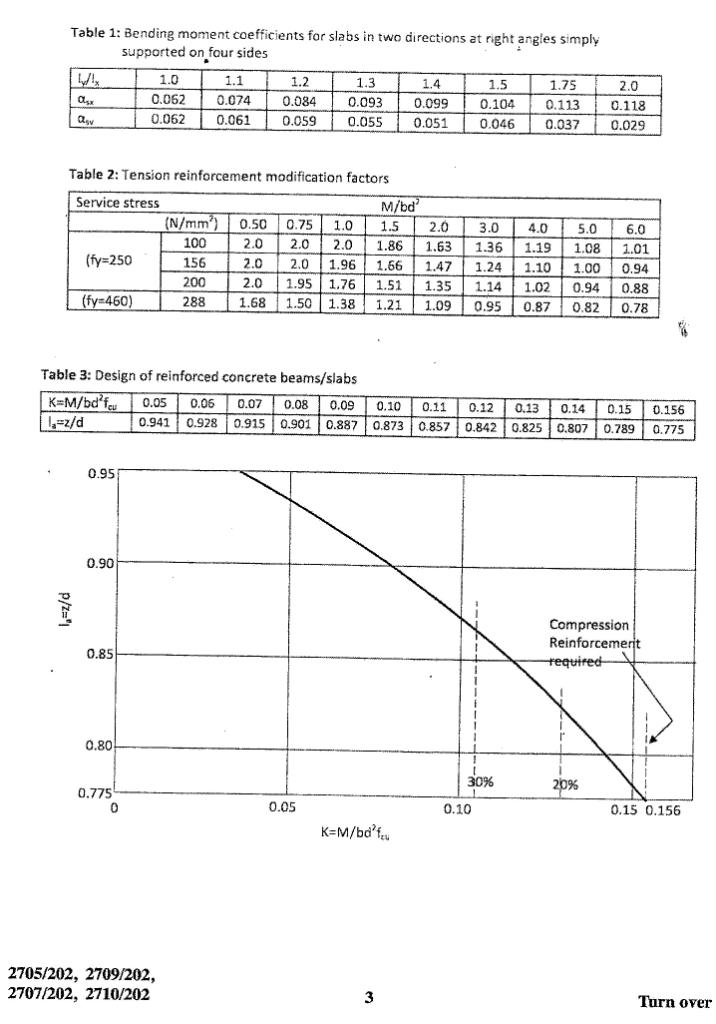 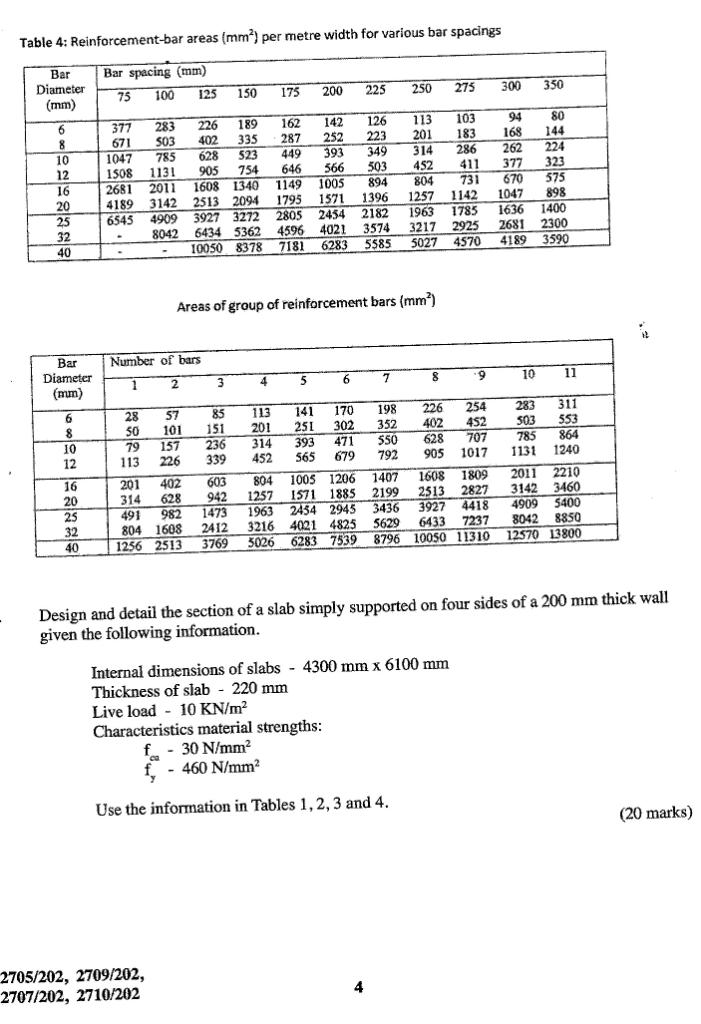 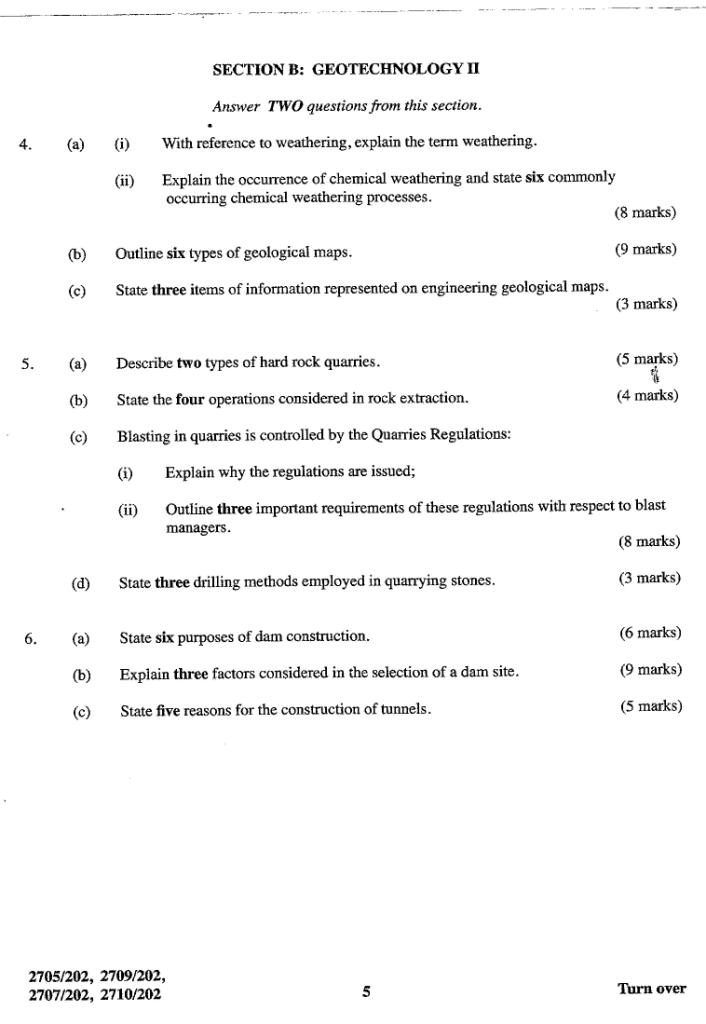 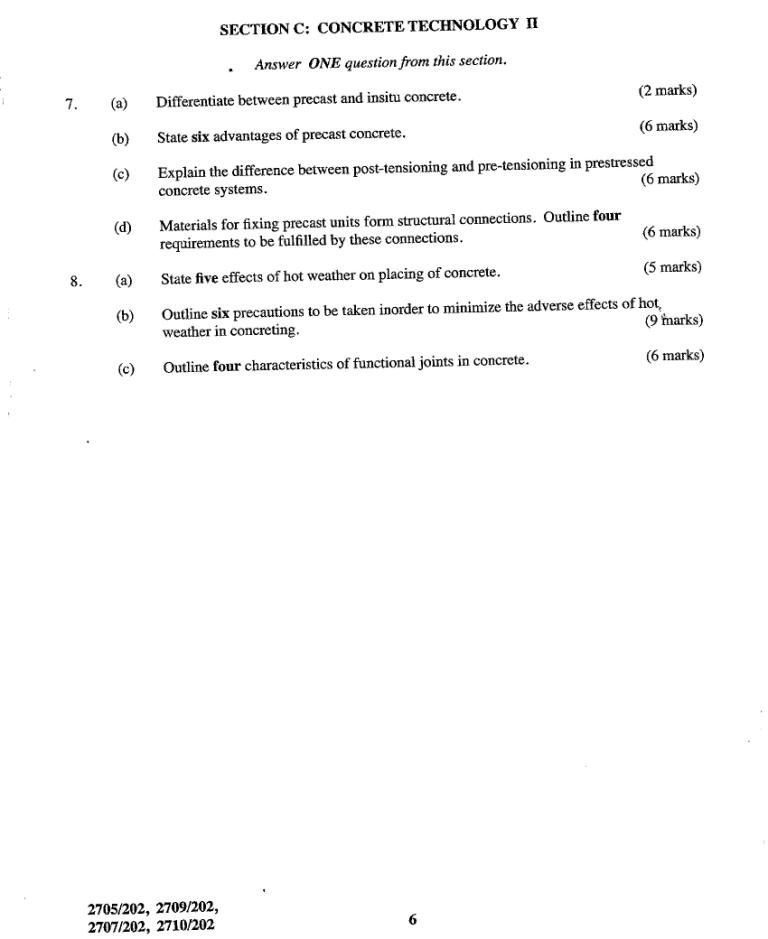 